Steckbrief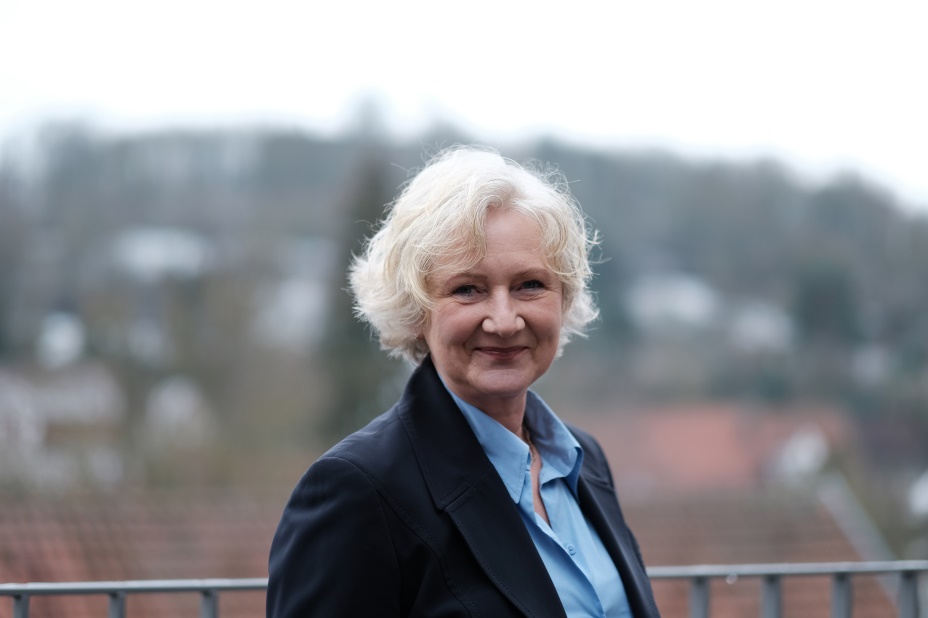 Heike Giede-JeppeGeb. 1959 in Hofgeismar- Schöneberg, verheiratet, drei erwachsene Kinder, 5 EnkelLebe mit Ehemann und Familie des Sohnes auf  einem landwirtschaftlichen Betrieb in Grebenstein.Ich bin Lehrerin für arbeitstechnische Fächer an der Elisabeth-Knipping-Schule in Kassel.Meine ehrenamtlichen Tätigkeiten sind:Politische Ziele:Erhalten von Umwelt und Natur für nachfolgende GenerationenFörderung von Bildungs- und KultureinrichtungenVerbesserung der Wohn- Einkauf und Freizeitstruktur in den OrtskernenAusbau und Erhalten der InfrastrukturWahren von Bürgerrechten Maßvolle Finanzpolitik ohne PrestigeprojekteStadtverordnete und Fraktionssprecherin der FDP-Fraktion im Stadtparlament GrebensteinMitglied des Kreistages der FDP-Fraktion im Landkreis Kassel und stellvertretende FraktionsvorsitzendeMitglied des Jugendhilfeausschusses der Landkreis KasselMitglied des Ausschusses für Bildungswesen und Kultur im Landkreis KasselMitglied im Landesfachausschuss Schule und Weiterbildung der FDP HessenStellvertretende Vorsitzende Landfrauen Grebenstein